Новые документы в линейке строительных систем «Техэксперт»СТРОЙЭКСПЕРТ. ПРОФЕССИОНАЛЬНЫЙ ВАРИАНТОсновы правового регулирования в строительстве#P 3 0 1 5 1300891105 1301373602 1302009784 1302016454 1302016457 0100010000001010000000000000000000000000FFFFFFFF#G0 Об утверждении требований к формату электронных документов, представляемых для проведения государственной экспертизы проектной документации и государственной экологической экспертизы проектной документации по принципу "одного окна"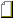 Приказ Министерства строительства и жилищно-коммунального хозяйства Российской Федерации от 31.01.2023 N 55/пр Об установлении требований к форматам предоставления сведений, содержащихся в разрешении на строительство и разрешении на ввод в эксплуатацию объекта капитального строительства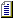 Приказ Министерства строительства и жилищно-коммунального хозяйства Российской Федерации от 31.03.2023 N 230/пр О рекомендуемой величине индексов изменения сметной стоимости строительства на II квартал 2023 годаПисьмо Министерства строительства и жилищно-коммунального хозяйства Российской Федерации от 26.06.2023 N 37487-ИФ/09 Об утверждении Правил подготовки и утверждения единого документа территориального планирования и градостроительного зонирования поселения, муниципального округа, городского округа, внесения в него изменений и состава материалов по обоснованию единого документа территориального планирования и градостроительного зонирования поселения, муниципального округа, городского округаПостановление Правительства РФ от 29.06.2023 N 1076О типовых условиях контрактов на выполнение работ по строительству, реконструкции, капитальному ремонту, сносу объекта капитального строительстваПостановление Правительства РФ от 29.06.2023 N 1066#P 3 0 1 1 1302074555 0100010000001010000000000000000000000000FFFFFFFF#G0 О внесении изменений в Градостроительный кодекс Российской Федерации и отдельные законодательные акты Российской Федерации и о признании утратившими силу отдельных положений законодательных актов Российской ФедерацииФедеральный закон от 10.07.2023 N 305-ФЗСтроительное производство и проектирование (технические нормы, правила, стандарты)#P 3 0 1 2 822908841 822914289 0100010000001010000000000000000000000000FFFFFFFF#G0 ГОСТ 3135-82 Картон кровельный. Технические условияГОСТ от 27.12.1982 N 3135-82#P 3 0 1 2 1301918446 1301918447 0100010000001010000000000000000000000000FFFFFFFF#G0 ГОСТ 4157-2023 Изделия огнеупорные динасовые. Технические условияГОСТ от 14.06.2023 N 4157-2023 ГОСТ Р 50571.7.710-2023 (МЭК 60364-7-710:2021) Электроустановки низковольтные. Часть 7-710. Требования к специальным электроустановкам. Электроустановки медицинских помещенийГОСТ Р от 14.06.2023 N 50571.7.710-2023#P 3 0 1 6 1301918458 1301918461 1301969048 1301969050 1301969057 1302196535 0100010000001010000000000000000000000000FFFFFFFF#G0 ГОСТ 16703-2022 Приборы и комплексы осветительные. Термины и определенияГОСТ от 16.06.2023 N 16703-2022 ГОСТ Р МЭК 62988-2023 Беспроводные устройства систем контроля и управления, важные для безопасности атомных станций. Порядок выбора и использования по назначениюГОСТ Р от 19.06.2023 N МЭК 62988-2023 ГОСТ Р 12.4.233-2023 Система стандартов безопасности труда. Средства индивидуальной защиты органов дыхания. Термины и определенияГОСТ Р от 22.06.2023 N 12.4.233-2023 ГОСТ Р 70796-2023 Арматура трубопроводная. Электроприводы. Термины и определенияГОСТ Р от 22.06.2023 N 70796-2023 ГОСТ ISO 9073-4-2023 Материалы нетканые. Методы испытаний. Часть 4. Определение сопротивления раздиру трапецеидальным методомГОСТ от 23.06.2023 N ISO 9073-4-2023 СП 101.13330.2023 Подпорные стены, судоходные шлюзы, рыбопропускные и рыбозащитные сооружения СНиП 2.06.07-87Свод правил от 16.06.2023 N 101.13330.2023Комментарии, статьи, консультации по вопросам строительства#P 3 0 1 10 1301540923 1301540962 1301540999 1301541007 1301541026 1301541028 1301711677 1301711728 1301711769 1301711821 0100010000001010000000000000000000000000FFFFFFFF#G0 О совместной прокладке трубопроводов различных инженерных систем Требования к приемке и эксплуатации сети газопотребления блокированной жилой застройки Требования к содержанию паспорта оборудования Порядок допуска на строительную площадку О порядке ведения исполнительной документации Проектная документация зданий ОДУ в Арктической зоне РФ - объект ГЭЭ К вопросу о дате подписания новой версии ДЭ Устройство ВПВ в пожарном отсеке поликлиники при количестве этажей 5 не требуется Об определении морозостойкости бетона К вопросу о передаче функций застройщика техническому заказчикуСТРОЙТЕХНОЛОГТиповые технологические карты (ТТК)1. В рамках тематических публикаций в продукт добавлены технологические карты на строительство вахтового посёлка:- ТТК. Вахтовый посёлок строителей. Жилой городок и строительная база. Монтаж локальных очистных сооружений хозяйственно-бытовых и ливневых стоков под жилой городок и строительную базу;- ТТК. Вахтовый посёлок строителей. Жилой городок и строительная база. Устройство дождеприёмных колодцев на ливневой канализации с площадок под жилой городок и строительную базу;- ТТК. Вахтовый посёлок строителей. Жилой городок и строительная база. Устройство смотровых колодцев на хозяйственно-бытовой канализации под жилой городок и строительную базу;- ТТК. Вахтовый посёлок строителей. Жилой городок и строительная база. Прокладка водопровода по площадкам под полевой жилой городок и полевую строительную базу;- ТТК. Вахтовый поселок строителей. Жилой городок и строительная база. Предварительное и окончательное гидравлические испытания водопровода и обратная засыпка траншеи по окончании работ;- ТТК. Вахтовый поселок строителей. Жилой городок и строительная база. Очистка полости и промывка противопожарного и хозяйственно-бытового водопроводов, дезинфекция питьевого водоснабжения.2. В состав продукта также вошли следующие технологические карты на различные виды строительных работ:- ППР. Производство работ в подготовительный период строительства. Обустройство строительной площадки;- ТТК. Монтаж систем автоматической установки тушения пожара (АУТП);- ТТК. Капитальный ремонт железнодорожного пути. Укладка продольного дренажного трубопровода;- Программа ПНР. Ввод в эксплуатацию оборудования водоподготовки сооружения "Очистные сооружения СМОЛДЕМ, в составе канализационной насосной станции";- ТЗ. Устройство вентилируемого фасада корпуса;- ТТК. Устройство полусухой стяжки пола;- ТТК. Облицовка стен керамической плиткой на плиточном клее;- ТТК. Монтаж смотрового колодца канализации из бетонных колец.Другие материалы и информация по вопросам строительства1. В группу калькуляторов "Устройство дорожек и тротуаров" добавлены инженерные калькуляторы: - "Устройство покрытий тротуаров из бетонной плитки типа "Брусчатка";- "Укладка наземных тактильных бетонных плит".2. В группе калькуляторов "Приготовление материалов для дорожных работ" проведена актуализация инженерного калькулятора "Приготовление черного фракционного щебня" по ГЭСН 81-02-13-2022.Формы строительной документацииВ раздел "Формы строительной документации" добавлены 15 форм строительной документации, в том числе:- Акт проведения входного контроля партии труб из полимерных композиционных материалов (соединительных деталей) (ОДМ 218.3.053-2015);- Акт приемки геодезической разбивочной основы при сооружении и реконструкции водопропускных труб из полимерных композиционных материалов (ОДМ 218.3.053-2015);- Акт освидетельствования скрытых работ, выполненных на строительстве при сооружении и реконструкции водопропускных труб из полимерных композиционных материалов (ОДМ 218.3.053-2015);- Акт промежуточной приемки ответственных конструкций при сооружении и реконструкции водопропускных труб из полимерных композиционных материалов (ОДМ 218.3.053-2015);- Общий журнал работ  (ОДМ 218.3.053-2015);- Ведомость изменений и отступлений от проекта (СП 520.1325800.2023);- Акт передачи рабочей документации для производства работ по монтажу систем электросвязи (СП 520.1325800.2023);- Акт готовности объекта к производству работ по монтажу систем электросвязи (СП 520.1325800.2023);- Протокол испытания линии на основе витой пары медных проводников (СП 520.1325800.2023);- Протокол испытания волоконно-оптической линии (СП 520.1325800.2023);- Акт завершения работ по монтажу систем электросвязи (СП 520.1325800.2023);- Акт приемки пусконаладочных работ системы (СП 520.1325800.2023);- Акт о проведении автономных испытаний системы (СП 520.1325800.2023);- Паспорт сосуда с расчетным давлением не свыше 0,05 МПа, без давления (под налив) (обязательный образец) (ГОСТ 34347-2017);- Паспорт сосуда с расчетным давлением свыше 0,05 МПа и/или под вакуумом (обязательный образец) (ГОСТ 34347-2017).Полный перечень форм строительной документации представлен в сервисе «Новые/Измененные документы».ТПД. ЭЛЕКТРОЭНЕРГЕТИКАСерия 7.407.2-2 Установка комплектных трансформаторных подстанций с трансформаторами с масляным заполнением на 2500 кВА и автоматами "Электрон" Чирчикского трансформаторного завода. Рабочие чертежиШифр 25.0038 Расчетные пролеты для опор ВЛ 10 кВ с неизолированными проводами по ПУЭ 7 издания (дополнение к проектам опор ВЛ)Шифр 20.0096 Переходные железобетонные опоры для совместной подвески самонесущих изолированных проводов ВЛИ 0,4 кВ и СИП для освещенияСерия 5.407.2-2 Изделия для прокладки кабелей (для оцинкованных кабельных конструкций). Рабочие чертежи Серия 5.407-41 Прокладка троллейного шинопровода ШТМ 76 на 100 А для электрических талей. Рабочие чертежиТПД. ИНЖЕНЕРНЫЕ СЕТИ, ОБОРУДОВАНИЕ И СООРУЖЕНИЯТиповой проект 902-2-482.91 Отстойники канализационные первичные с вращающимся сборно-распределительным устройством из сборного железобетона диаметром 18 м. Альбом 1 Пояснительная запискаТиповой проект 902-2-482.91 Отстойники канализационные первичные с вращающимся сборно-распределительным устройством из сборного железобетона диаметром 18 м. Альбом 3 Насосная станция сырого осадка. Технологические решения. Общие виды нетиповых технологических конструкций. Отопление и вентиляция. Внутренний водопровод и канализация. Архитектурные решения. Конструкции железобетонные. Конструкции металлическиеТиповой проект 902-2-482.91 Отстойники канализационные первичные с вращающимся сборно-распределительным устройством из сборного железобетона диаметром 18 м. Альбом 5 Электрооборудование и автоматизация. Технологический контроль. Связь и сигнализацияТиповой проект 902-2-482.91 Отстойники канализационные первичные с вращающимся сборно-распределительным устройством из сборного железобетона диаметром 18 м. Альбом 6 Спецификации оборудованияТиповой проект 902-2-482.91 Отстойники канализационные первичные с вращающимся сборно-распределительным устройством из сборного железобетона диаметром 18 м. Альбом 7 Ведомости потребности в материалахТиповой проект 902-3-66.87 Станция биологической очистки сточных вод с биофильтрами производительностью 200 куб. м/сутки с глубокой очисткой. Альбом 1 Пояснительная записка (из Т.П. 902-3-70.87)Типовой проект 902-3-66.87 Станция биологической очистки сточных вод с биофильтрами производительностью 200 куб. м/сутки с глубокой очисткой. Альбом IV Строительные изделияТиповой проект 902-3-66.87 Станция биологической очистки сточных вод с биофильтрами производительностью 200 куб. м/сутки с глубокой очисткой. Альбом 5 Спецификации оборудованияТиповой проект 902-3-66.87 Станция биологической очистки сточных вод с биофильтрами производительностью 200 куб. м/сутки с глубокой очисткой. Альбом 7 Часть 1 СметыТиповой проект 902-3-66.87 Станция биологической очистки сточных вод с биофильтрами производительностью 200 куб. м/сутки с глубокой очисткой. Альбом 7 Часть 2 СметыТиповой проект 902-9-5 Сборные лотки Вентури. Альбом 1 Технологическая, строительная и санитарно-техническая частиТиповой проект 902-9-5 Сборные лотки Вентури. Альбом 3 Электротехническая частьТиповой проект 902-9-5 Сборные лотки Вентури. Альбом 5.84 Сметы     ТПД. ЗДАНИЯ, СООРУЖЕНИЯ, КОНСТРУКЦИИ И УЗЛЫ Типовой проект 254-3-5 Профилакторий на 100 мест для районов II и III строительно-климатических зон с расчетной температурой минус 20 градусов Цельсия, минус 25 градусов Цельсия, минус 30 градусов Цельсия (со стенами из кирпича). Альбом 1 Архитектурно-строительные чертежиТиповой проект 254-3-5 Профилакторий на 100 мест для районов II и III строительно-климатических зон с расчетной температурой минус 20 градусов Цельсия, минус 25 градусов Цельсия, минус 30 градусов Цельсия (со стенами из кирпича). Альбом 2 Инженерное оборудование (технологическая, санитарно-техническая и электротехническая части, слаботочные устройства и холодильное оборудование)Типовой проект 254-3-5 Профилакторий на 100 мест для районов II и III строительно-климатических зон с расчетной температурой минус 20 градусов Цельсия, минус 25 градусов Цельсия, минус 30 градусов Цельсия (со стенами из кирпича). Альбом 3 Изделия заводского изготовленияСерия КЭ-01-47 Сборные железобетонные колонны прямоугольного сечения для одноэтажных производственных зданий. Выпуск 2 Рабочие чертежи колонн для бескрановых зданий с подвесным транспортом с пролетами 6, 12, 18 и 24 м при шаге колонн 6 мСерия КЭ-01-47 Сборные железобетонные колонны прямоугольного сечения для одноэтажных производственных зданий. Выпуск 3 Рабочие чертежи колонн для бескрановых зданий с подвесным транспортом с пролетами 12, 18 и 24 м при шаге средних колонн 12 м, крайних колонн - 6 и 12 мСерия 3.501.1-182.96 Фундаменты балочные неразрезные водопропускных сооружений под автомобильными и железными дорогамиСерия 3.501.9-181.95м Трубы водопропускные металложелезобетонные под насыпями автомобильных и железных дорог для районов вечной мерзлотыТиповой проект 801-2-85.12.87 Коровник на 200 коров привязного содержания с электротеплоснабжением (стоечно-балочный каркас) Выпуск 2 Архитектурно-строительные решения. Конструкции железобетонные. Конструкции металлическиеСерия КЭ-01-47 Сборные железобетонные колонны прямоугольного сечения для одноэтажных производственных зданий. Выпуск 1 Рабочие чертежи колонн для зданий с пролетами 12, 18 и 24 м, оборудованных кранами грузоподъемностью 10, 20 и 30 т при шаге колонн 6 м
ТПД. ДОРОЖНОЕ СТРОИТЕЛЬСТВОСерия 3.501.1-175.93 Пролетные строения сборные железобетонные для железнодорожных мостов (балластное корыто шириной 4180 мм)Типовые проектные решения 501-3-043.88 Мазутное хозяйство и устройства автоматизации процесса сжигания мазута в пескосушильных установках для локомотивов. Автоматизация мазутного хозяйства для пескосушильных установок с одним барабанным сушилом. Альбом 2 СметыТиповые проектные решения 501-3-043.88 Мазутное хозяйство и устройства автоматизации процесса сжигания мазута в пескосушильных установках для локомотивов. Автоматизация мазутного хозяйства для пескосушильных установок с одним барабанным сушилом. Альбом 1 Общая пояснительная записка. Автоматизация технологии производства. Спецификации оборудованияСерия 3.503.3-116.16 Трубы водопропускные круглые отверстиями 0,8-3,0 м из гофрированного металла с гофром 130*31 мм для автомобильных дорогСсылки ведут на документы в системе «Техэксперт».Если ссылки неактивны или при переходе возникает ошибка, вероятно, вы не являетесь пользователем «Техэксперт» или у вас не настроена утилита «КАссист». Обратитесь к представителю «Техэксперт» в вашем регионе.